Supplemental MaterialTitle: Dietary manganese, plasma markers of inflammation, and the development of type 2 diabetes in postmenopausal women: findings from the Women’s Health Initiative Jung Ho Gong*, jung_ho_gong@brown.edu1,2, Kenneth Lo*a, PhD, kenneth_lo@brown.edu1-3, Qing Liu, PhD, qing_liu@brown.edu1,2, Jie Li, PhD, jie_li@brown.edu1-3, Shuiqing Lai, MD, lai_shuiqing@brown.edu1-3, Aladdin H. Shadyab, PhD, aladdinhs@yahoo.com4, Chrisa Arcan, hrisanti.arcan@stonybrookmedicine.edu5, PhD, Linda Snetselaar, PhD, linda-snetselaar@uiowma.edu6, Simin Liu, MD, ScD, simin_liu@brown.edu1,2,7* JG, KL contributed equally to this paper.Address of each author:1: Department of Epidemiology, Brown University, Providence, RI, USA; 2: Centre for Global Cardiometabolic Health, Brown University, Providence, RI, USA; 3: Department and Cardiology, Guangdong Cardiovascular Institute, Hypertension Research Laboratory, Guangdong Provincial People's Hospital, Guangdong Provincial Key Laboratory of Coronary Heart Disease Prevention, Guangdong Academy of Medical Sciences, South China University of Technology School of Medicine, Guangzhou, China; 4: Department of Family Medicine and Public Health, University of California San Diego School of Medicine, La Jolla, CA, USA; 5: Department of Family, Population, and Preventive Medicine, Medical School, Stony Brook University, HSC L3, Room 086, Stony Brook, NY, USA; 6: Department of Epidemiology, University of Iowa College of Public Health, Iowa City, IA, USA; 7: Hallett Center for Diabetes and Endocrinology, Rhode Island Hospital, Warren Alpert Medical School of Brown University, Providence, RICorrespondence to:Prof. Simin Liu, Centre for Global Cardiometabolic Health and Departments of Epidemiology, Medicine, and Surgery, Brown University, Providence, Rhode Island, USASupplemental Figure 1 Selection of study population for the main analysis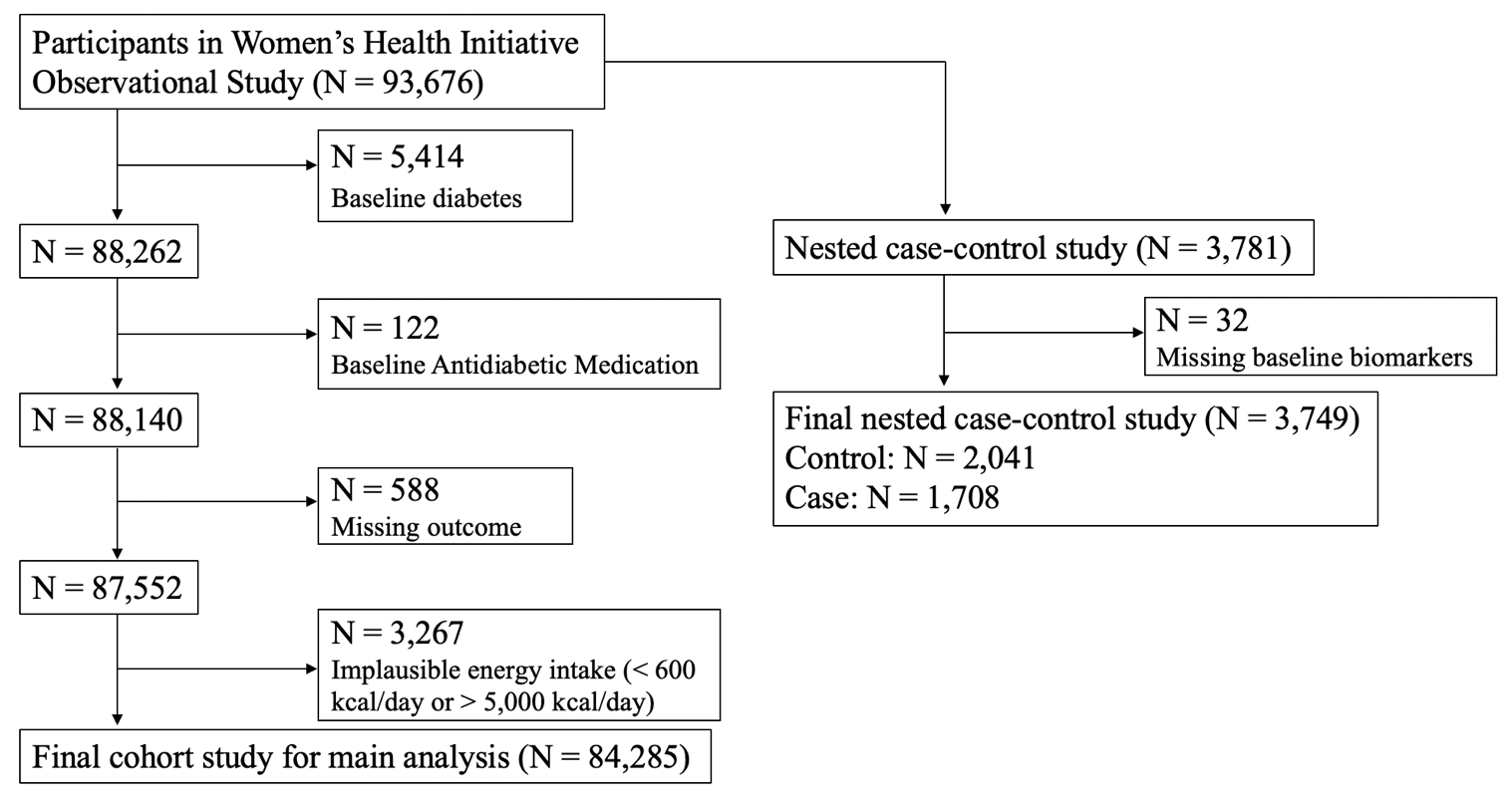 Supplemental Figure 2 Selection of study population for the replication analysis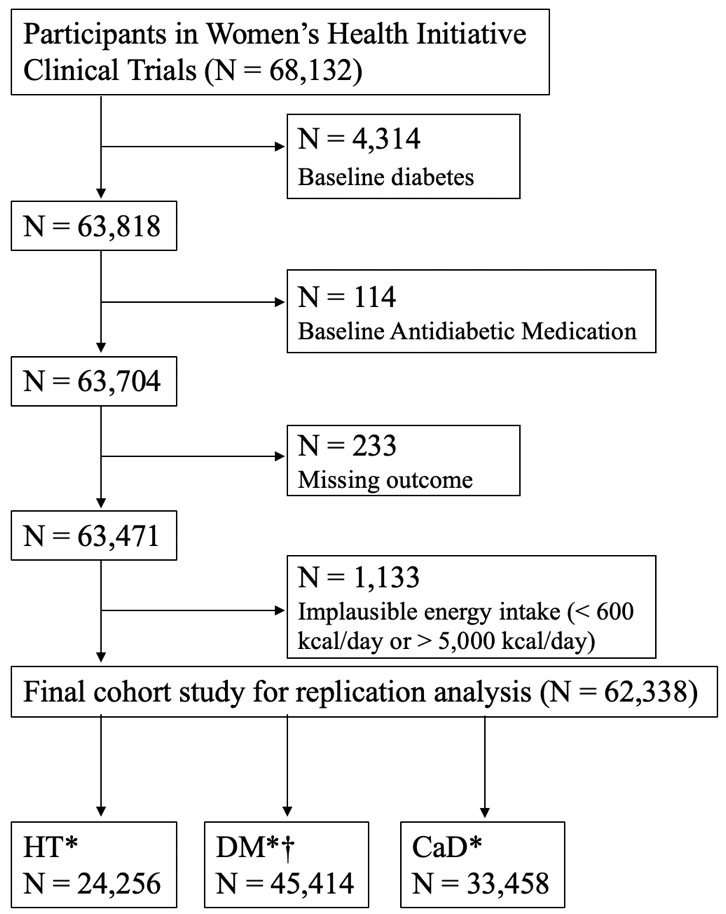 * Out of 62,452 Women’s Health Initiative Clinical Trial participants selected for the replication analysis, 24,256 participated in the Hormone Therapy (HT) Trial, 45,414 participated in the Dietary Modification (DM) Trial, and 33,458 participated in the Calcium-Vitamin D (CaD) Trial.† 16,924 Women’s Health Initiative Clinical Trial participants were not randomized to the DM. Among the DM participants, 18,182 received dietary intervention; 27,232 were controls.Supplemental Table 1 Baseline characteristics according to quintiles of energy-adjusted dietary manganese among 62,338 postmenopausal women aged 50-79 enrolled in the Women’s Health Initiative Clinical TrialContinuous variables are presented as mean ± SD.Categorical variables are presented as mean (%). Categorical variables may not add up to 100% due to missing or unknown information.* Energy-unadjusted dietary manganese intake estimated from WHI FFQ† Calcium and Vitamin D Trial arm‡ Diet Modification Trial arm§ Hormone Therapy Trial arm (E: estrogen, P: progestin)|| Chi-square test was used to compare proportions/frequencies for categorical variables. One-way ANOVA was used to compare means for continuous variables.Supplemental Table 2 Hazard ratios with 95% CIs of type 2 diabetes according to quintiles of energy-adjusted dietary manganese among 62,338 postmenopausal women aged 50-79 enrolled in the Women’s Health Initiative Clinical Trial* Model 1 was adjusted for age and race/ethnicity.† Model 2 was adjusted for age, race/ethnicity, and total energy intake.‡ Model 3 was adjusted for age, race/ethnicity, total energy intake, region of residence at baseline, family income, education, smoking status, alcohol intake, systolic blood pressure, physical activity, family diabetes history, hormone usage, and use of antihypertensive medication.§ Model 4 was adjusted for age, race/ethnicity, total energy intake, region of residence at baseline, family income, education, smoking status, alcohol intake, systolic blood pressure, physical activity, family diabetes history, hormone usage, use of antihypertensive medication, and BMI.¶ Model 5 was adjusted for age, race/ethnicity, total energy intake, region of residence at baseline, family income, education, smoking status, alcohol intake, systolic blood pressure, physical activity, family diabetes history, hormone usage, use of antihypertensive medication, BMI, Hormone Therapy Trial treatment, Diet Modification Trial treatment, and Calcium-Vitamin D Trial treatment.Supplemental Table 3 Hazard ratios with 95% CIs of type 2 diabetes according to quintiles of energy-adjusted dietary manganese among 75,753 postmenopausal women aged 50-79 without missing covariates enrolled in the Women’s Health Initiative Observational Study* Model 1 was adjusted for age and race/ethnicity.† Model 2 was adjusted for age, race/ethnicity, and total energy intake.‡ Model 3 was adjusted for age, race/ethnicity, region of residence at baseline, family income, education, total energy intake, smoking status, alcohol intake, systolic blood pressure, physical activity, family diabetes history, hormone usage, and use of antihypertensive medication.§ Model 4 was adjusted for age, race/ethnicity, total energy intake, region of residence at baseline, family income, education, smoking status, alcohol intake, systolic blood pressure, physical activity, family diabetes history, hormone usage, use of antihypertensive medication, and BMI.Supplemental Table 4 Hazard ratios with 95% CIs of type 2 diabetes according to quintiles of energy-adjusted dietary manganese among 84,285 postmenopausal women aged 50-79 stratified by race/ethnicityAll models were adjusted for age, total energy intake, region of residence at baseline, family income, education, smoking status, alcohol intake, systolic blood pressure, physical activity, family diabetes history, hormone usage, use of antihypertensive medication, and BMI.Supplemental Table 5 Hazard ratios with 95% CIs of type 2 diabetes according to quintiles of dietary manganese and total manganese intake among 84,285 postmenopausal women aged 50-79 enrolled in the Women’s Health Initiative Observational StudyBoth models were adjusted for age, race/ethnicity, total energy intake, region of residence at baseline, family income, education, smoking status, alcohol intake, systolic blood pressure, physical activity, family diabetes history, hormone usage, use of antihypertensive medication, and BMI.* Total manganese intake was calculated by adding energy-unadjusted dietary manganese and supplemental manganese intakeSupplemental Table 6 Hazard ratios with 95% CIs of type 2 diabetes according to quintiles of energy-adjusted dietary manganese among postmenopausal women enrolled in the Women’s Health Initiative Clinical Trial stratified by the Diet Modification Trial status (not randomized, dietary intervention, or clinical trial control)All three models were adjusted for age, race/ethnicity, total energy intake, region of residence at baseline, family income, education, smoking status, alcohol intake, systolic blood pressure, physical activity, family diabetes history, hormone usage, use of antihypertensive medication, BMI, Hormone Therapy Trial treatment, Diet Modification Trial treatment, and Calcium-Vitamin D Trial treatment.Supplemental Table 7 Adjusted estimation of relative levels of biomarkers according to quintiles of energy-adjusted dietary manganese among 3,749 postmenopausal women enrolled in the nested case-control studyModels were adjusted for age, race/ethnicity, total energy intake, region of residence at baseline, family income, education, smoking status, alcohol intake, systolic blood pressure, physical activity, family diabetes history, hormone usage, use of antihypertensive medication, and BMI.*VCAM1: Vascular cell adhesion molecule 1† TNFR2: Tumor necrosis factor receptor 2‡ IL6: interleukin 6§ hsCRP: high-sensitivity C-reactive proteinEnergy-adjusted dietary manganeseQuintile 1Quintile 2Quintile 3Quintile 4Quintile 5P value||N1245012472124641247112481Person-year134076140066142261144812146167Participants with type 2 diabetes (%)1913 (15.4 %)1528 (12.3 %)1327 (10.6 %)1198 (9.6 %)1105 (8.9 %)Manganese intake (mg/day) *2.17 ± 0.942.4 ± 0.852.89 ± 0.823.48 ± 0.834.8 ± 1.22Age (years)62 ± 762 ± 763 ± 763 ± 763 ± 7<0.001Race/ethnicity<0.001White8968 (72 %)9994 (80.1 %)10563 (84.7 %)10914 (87.5 %)11350 (90.9 %)Black2083 (16.7 %)1396 (11.2 %)954 (7.7 %)805 (6.5 %)561 (4.5 %)Hispanic1020 (8.2 %)557 (4.5 %)404 (3.2 %)278 (2.2 %)196 (1.6 %)Region<0.001Northeast2744 (22 %)2896 (23.2 %)3005 (24.1 %)2937 (23.6 %)2776 (22.2 %)South3787 (30.4 %)3284 (26.3 %)2968 (23.8 %)2847 (22.8 %)2827 (22.7 %)Midwest2773 (22.3 %)2685 (21.5 %)2657 (21.3 %)2777 (22.3 %)2889 (23.1 %)West3146 (25.3 %)3607 (28.9 %)3834 (30.8 %)3910 (31.4 %)3989 (32 %)Income (US dollars)<0.001<20,0002678 (21.5 %)2135 (17.1 %)1884 (15.1 %)1780 (14.3 %)1715 (13.7 %)20,000-49,9995704 (45.8 %)5666 (45.4 %)5691 (45.7 %)5636 (45.2 %)5642 (45.2 %)50,000-99,9992998 (24.1 %)3475 (27.9 %)3606 (28.9 %)3635 (29.1 %)3696 (29.6 %)>100,000699 (5.6 %)893 (7.2 %)1018 (8.2 %)1120 (9 %)1173 (9.4 %)Highest education<0.001High school3782 (30.4 %)3101 (24.9 %)2834 (22.7 %)2519 (20.2 %)2290 (18.3 %)Vocational/training school1522 (12.2 %)1414 (11.3 %)1228 (9.9 %)1250 (10 %)1197 (9.6 %)College4627 (37.2 %)4938 (39.6 %)5059 (40.6 %)5018 (40.2 %)5012 (40.2 %)Post-graduate2519 (20.2 %)3019 (24.2 %)3343 (26.8 %)3684 (29.5 %)3982 (31.9 %)BMI (kg/m2)30.3 ± 6.329.1 ± 5.828.4 ± 5.628 ± 5.427.5 ± 5.3<0.001Systolic blood pressure (mmHg)128.7 ± 17.1127.8 ± 17.2127.4 ± 17.3127.1 ± 17.3126.4 ± 17.4<0.001Physical Activity (METs-hr/week)8.1 ± 11.29.5 ± 11.610.7 ± 12.311.8 ± 12.913.4 ± 13.9<0.001Total energy intake (kcal/day)1916 ± 8201585 ± 6421622 ± 6171686 ± 6111875 ± 6380.27Alcohol consumption (g/day)3.3 ± 8.83.3 ± 6.94.1 ± 7.15.1 ± 88.9 ± 14.5<0.001Smoking status<0.001Never smoked6719 (54 %)6593 (52.9 %)6392 (51.3 %)6237 (50 %)5835 (46.8 %)Past smoker4535 (36.4 %)4858 (39 %)5183 (41.6 %)5299 (42.5 %)5709 (45.7 %)Current smoker1196 (9.6 %)1021 (8.2 %)889 (7.1 %)935 (7.5 %)937 (7.5 %)Hormone therapy usage at baseline<0.001Never used hormones4876 (39.2 %)4540 (36.4 %)4393 (35.2 %)4394 (35.2 %)4734 (37.9 %)Past user3135 (25.2 %)3094 (24.8 %)3116 (25 %)3215 (25.8 %)3378 (27.1 %)Current user4439 (35.7 %)4838 (38.8 %)4955 (39.8 %)4862 (39 %)4369 (35 %)Diabetes family history<0.001Yes4236 (34 %)4000 (32.1 %)3938 (31.6 %)3700 (29.7 %)3678 (29.5 %)No7437 (59.7 %)7889 (63.3 %)7948 (63.8 %)8264 (66.3 %)8285 (66.4 %)Use of antihypertensive medication<0.001Yes1448 (11.6 %)1298 (10.4 %)1249 (10 %)1159 (9.3 %)965 (7.7 %)No11002 (88.4 %)11174 (89.6 %)11215 (90 %)11312 (90.7 %)11516 (92.3 %)CAD arm†<0.001Not randomized6008 (48.3 %)5878 (47.1 %)5656 (45.4 %)5689 (45.6 %)5649 (45.3 %)Intervention3262 (26.2 %)3251 (26.1 %)3434 (27.6 %)3412 (27.4 %)3401 (27.2 %)Control3180 (25.5 %)3343 (26.8 %)3374 (27.1 %)3370 (27 %)3431 (27.5 %)DM arm‡<0.001Not randomized2750 (22.1 %)2732 (21.9 %)3044 (24.4 %)3620 (29 %)4778 (38.3 %)Intervention3907 (31.4 %)3861 (31 %)3782 (30.3 %)3543 (28.4 %)3089 (24.7 %)Control5793 (46.5 %)5879 (47.1 %)5638 (45.2 %)5308 (42.6 %)4614 (37 %)HRT arm§<0.001Not randomized7851 (63.1 %)8168 (65.5 %)7946 (63.8 %)7543 (60.5 %)6574 (52.7 %)E-only intervention1012 (8.1 %)875 (7 %)878 (7 %)854 (6.8 %)939 (7.5 %)E-only control1022 (8.2 %)872 (7 %)847 (6.8 %)906 (7.3 %)1007 (8.1 %)E+P intervention1301 (10.4 %)1327 (10.6 %)1426 (11.4 %)1619 (13 %)2024 (16.2 %)E+P control1264 (10.2 %)1230 (9.9 %)1367 (11 %)1549 (12.4 %)1937 (15.5 %)Energy-adjusted dietary manganeseModelQuintile 1Quintile 2Quintile 3Quintile 4Quintile 5P for trendModel 1*1.000.80 (0.74, 0.85)0.70 (0.65, 0.75)0.63 (0.58, 0.67)0.58 (0.54, 0.63)<0.001Model 2†1.000.82 (0.77, 0.88)0.72 (0.67, 0.77)0.64 (0.59, 0.69)0.59 (0.54, 0.63)<0.001Model 3‡1.000.87 (0.81, 0.93)0.79 (0.74, 0.85)0.73 (0.68, 0.79)0.72 (0.67, 0.78)<0.001Model 4§1.000.89 (0.83, 0.96)0.84 (0.78, 0.90)0.78 (0.73, 0.85)0.79 (0.73, 0.85)<0.001Model 5¶1.000.89 (0.83, 0.96)0.84 (0.78, 0.90)0.78 (0.73, 0.85)0.79 (0.73, 0.85)<0.001ModelEnergy-adjusted dietary manganeseP for trendModelQuintile 1Quintile 2Quintile 3Quintile 4Quintile 5P for trendModel 1*1.000.74 (0.69, 0.79)0.62 (0.58, 0.67)0.50 (0.46, 0.54)0.46 (0.42, 0.50)<0.001Model 2†1.000.78 (0.73, 0.84)0.66 (0.61, 0.71)0.53 (0.49, 0.57)0.46 (0.43, 0.50)<0.001Model 3‡1.000.86 (0.80, 0.92)0.77 (0.71, 0.83)0.65 (0.60, 0.70)0.61 (0.56, 0.67)<0.001Model 4§1.000.92 (0.85, 0.99)0.84 (0.78, 0.91)0.72 (0.66, 0.78)0.70 (0.64, 0.76)<0.001Energy-adjusted dietary manganeseRace/ethnicityQuintile 1Quintile 2Quintile 3Quintile 4Quintile 5P for trendWhite (N = 72,226)1.000.94 (0.86, 1.01)0.84 (0.77, 0.91)0.73 (0.67, 0.8)0.72 (0.65, 0.78)<0.001Black (N = 5,713)1.000.98 (0.82, 1.17)0.94 (0.76, 1.16)0.83 (0.65, 1.05)0.67 (0.51, 0.89)0.005Hispanic (N = 2,859)1.000.69 (0.51, 0.94)0.67 (0.47, 0.96)0.62 (0.40, 0.95)0.84 (0.53, 1.33)0.03Energy-unadjusted dietary manganeseModelQuintile 1Quintile 2Quintile 3Quintile 4Quintile 5P for trendModel A1.000.87 (0.81, 0.93)0.75 (0.70, 0.82)0.71 (0.66, 0.78)0.63 (0.57, 0.70)<0.001Total manganese intake*Quintile 1Quintile 2Quintile 3Quintile 4Quintile 5Model B1.000.85 (0.79, 0.92)0.77 (0.71, 0.83)0.70 (0.65, 0.76)0.63 (0.57, 0.69)<0.001Energy-adjusted dietary manganesePopulationQuintile 1Quintile 2Quintile 3Quintile 4Quintile 5P for trendNot randomized (N = 16,924)1.000.81 (0.69, 0.94)0.86 (0.74, 1.00)0.80 (0.69, 0.92)0.77 (0.67, 0.89)<0.001Dietary intervention (N = 18,182)1.000.97 (0.86, 1.11)0.85 (0.75, 0.98)0.80 (0.70, 0.92)0.84 (0.73, 0.98)<0.001Clinical trial control (N = 27,232)1.000.88 (0.80, 0.98)0.81 (0.73, 0.90)0.78 (0.69, 0.87)0.76 (0.68, 0.86)<0.001Energy-adjusted dietary manganeseBiomarkersQuintile 1Quintile 2Quintile 3Quintile 4Quintile 5P for trendFasting glucose1.000.98 (0.95, 1.00)0.97 (0.95, 1.00)0.96 (0.94, 0.99)0.94 (0.92, 0.97)<0.001Fasting insulin1.000.93 (0.88, 0.99)0.89 (0.84, 0.95)0.89 (0.84, 0.94)0.84 (0.79, 0.89)<0.001HOMA-IR1.000.91 (0.85, 0.98)0.87 (0.81, 0.93)0.86 (0.80, 0.92)0.79 (0.74, 0.85)<0.001HOMA-Beta1.000.98 (0.92, 1.05)0.96 (0.90, 1.02)0.97 (0.90, 1.03)0.96 (0.89, 1.02)0.20VCAM1*1.001.00 (0.97, 1.04)1.00 (0.96, 1.03)1.01 (0.97, 1.04)0.96 (0.93, 0.99)0.04TNFR2†1.001.00 (0.97, 1.03)0.99 (0.96, 1.02)0.98 (0.95, 1.02)0.95 (0.92, 0.98)0.002IL6‡1.000.93 (0.86, 1.01)0.92 (0.85, 0.99)0.86 (0.79, 0.93)0.85 (0.78, 0.92)<0.001hsCRP§1.000.96 (0.86, 1.07)0.91 (0.82, 1.02)0.90 (0.81, 1.01)0.81 (0.73, 0.91)<0.001